Семинар : «Основы организационной работы в организациях Профсоюза»25 февраля 2015 года состоялся обучающийся семинар по теме : «Основы организационной работы в организациях Профсоюза» для впервые избранных председателей территориальных (районных и городских)  и первичных профсоюзных организаций прямого подчинения  республикан-ской организации  Профсоюза. В начале семинара был проведен тренинг по повышению групповой сплоченности, знакомства, где каждый рассказал о себе. Специалисты республиканской организации профсоюза познакомили участников семинара с историей  и Уставом Профсоюза. Была представлена теория  делопроизводства в организациях Профсоюза и обозначена важность роли документов в деятельности первичных и территориальных профсоюзных организаций. Не осталось без внимания создание в профсоюзных организациях информационной службы для информационного и технологического обеспечения деятельности Профсоюза.Помимо специалистов аппарата на семинаре выступил И.В. Тыртык, директор регионального отделения АО НПФ "Образование и наука", подробно разъяснив участникам как организовать сотрудничество с фондом.Председатель первичной профсоюзной организации Тывинского государственного университета Дмитрий Сат поделился впечатлениями об участии в собрании Координационного совета председателей первичных профсоюзных организаций работников вузов Общероссийского Профсоюза образования, которое проходило в г.Москве.В заключение семинара были проведены практические занятия, где участники семинара, разделившись на группы, выполняли задания по составлению организационно-распорядительных документов, служебных писем, выписок из протокола профсоюзных собраний и комитетов.Участники отметили высокий уровень проведения семинара, по их инициативе заведена книга «Отзывов и предложений» .Благодарим всех за активное участие в семинаре! Желаем активно применять полученные знания в работе.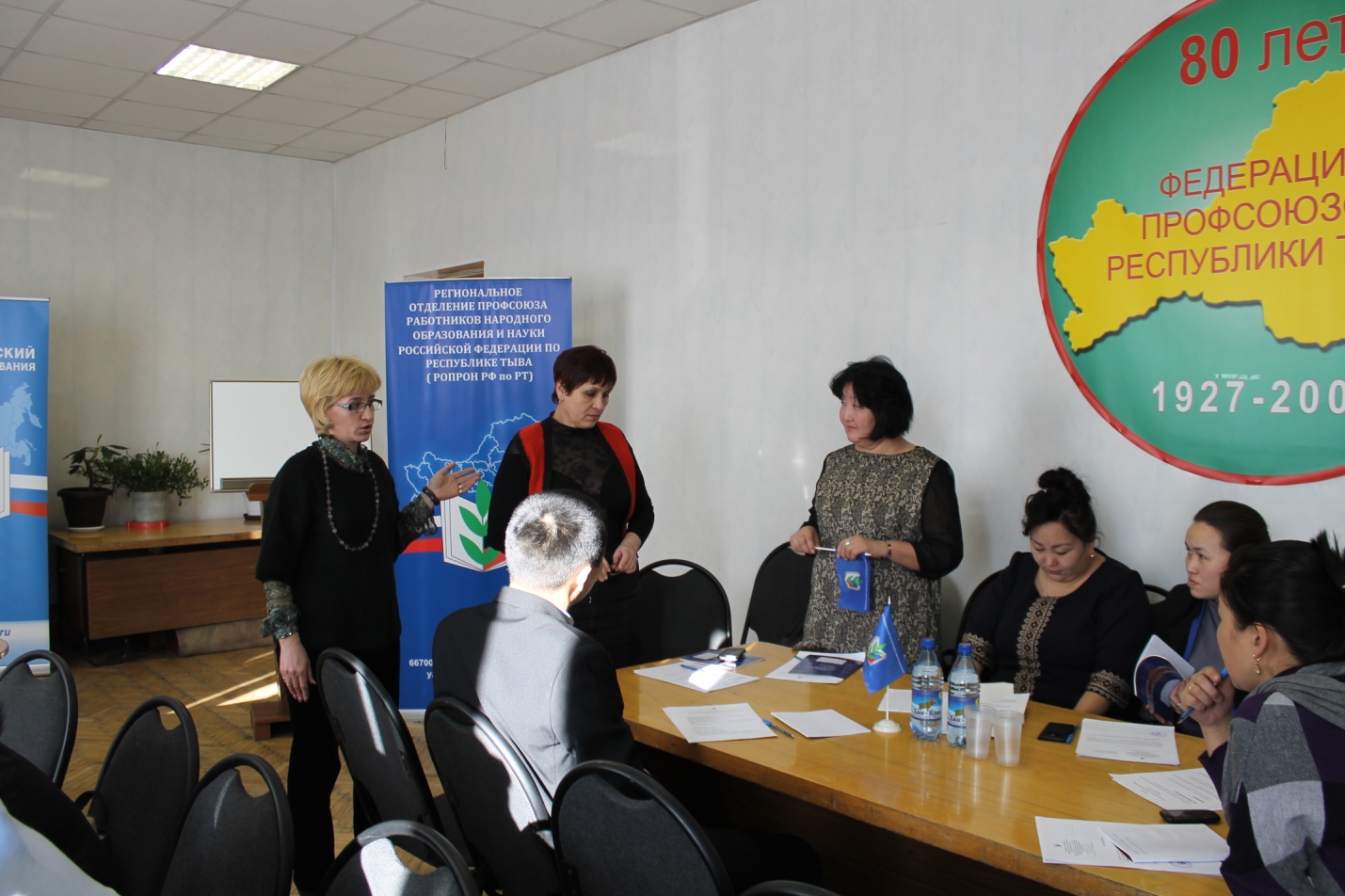 Расскажем! Покажем!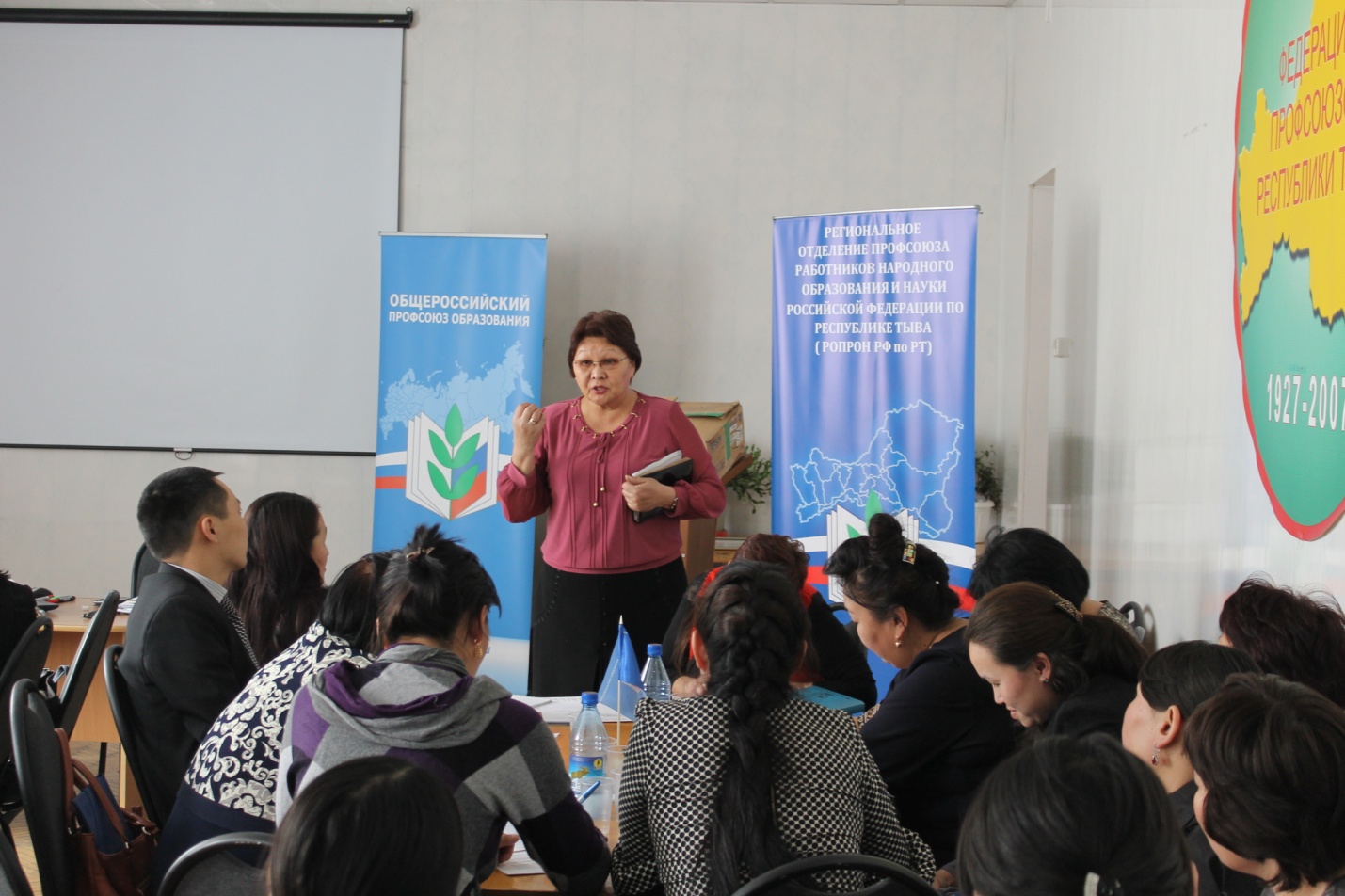 Выступление председателя республиканской организации Надежды ОхемчикРабота в  группах  «Профсоюзный практикум»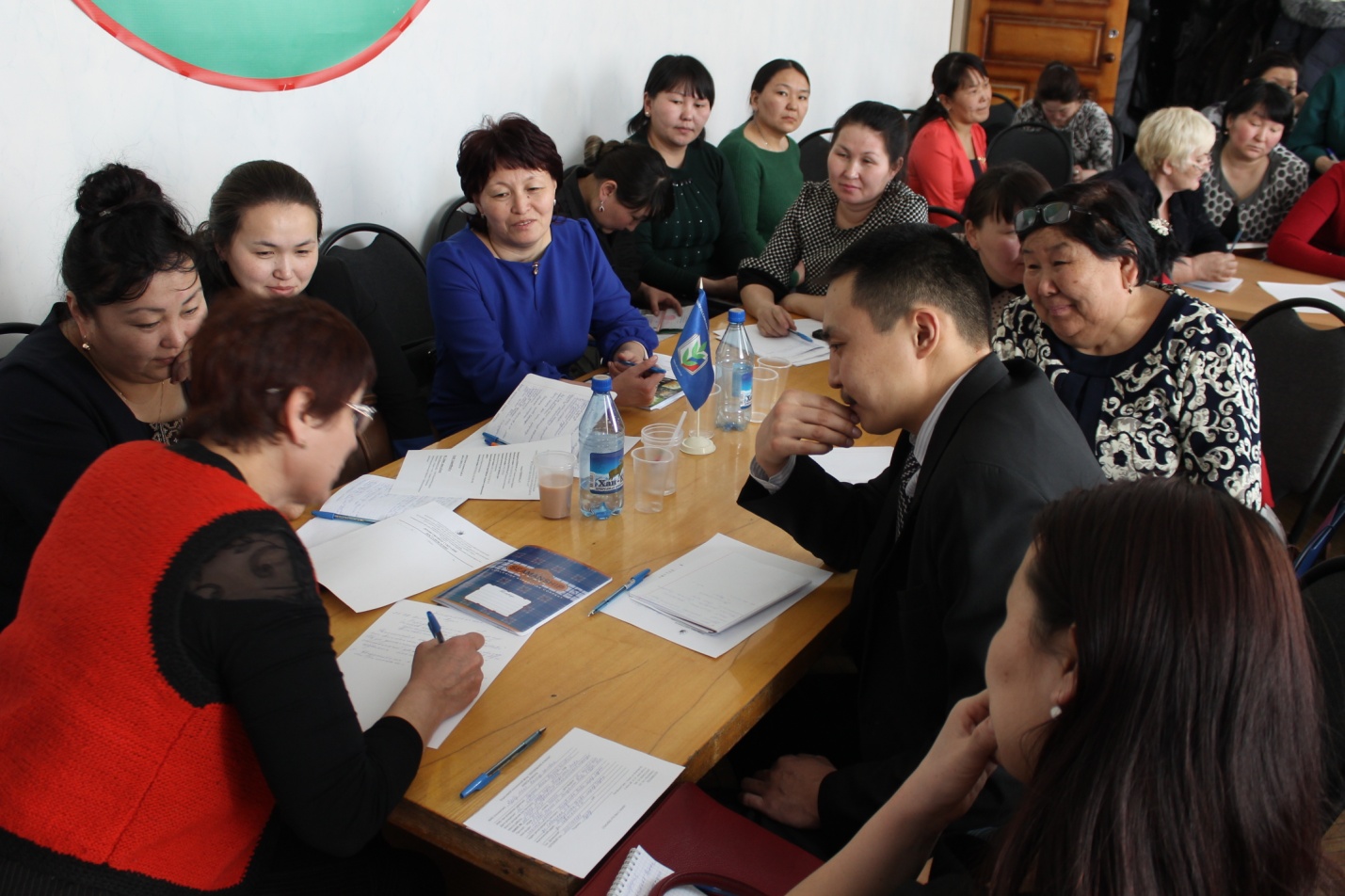 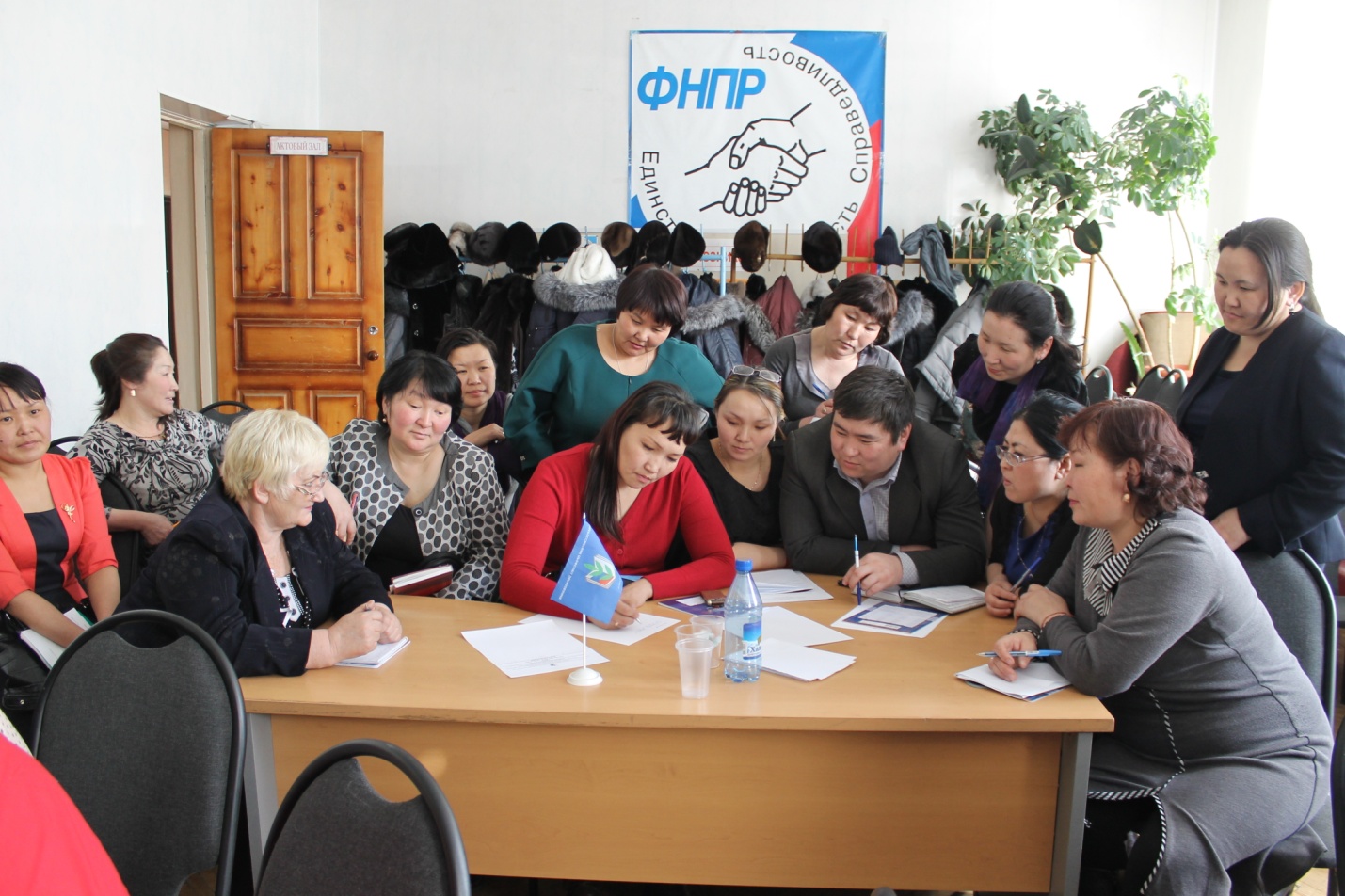 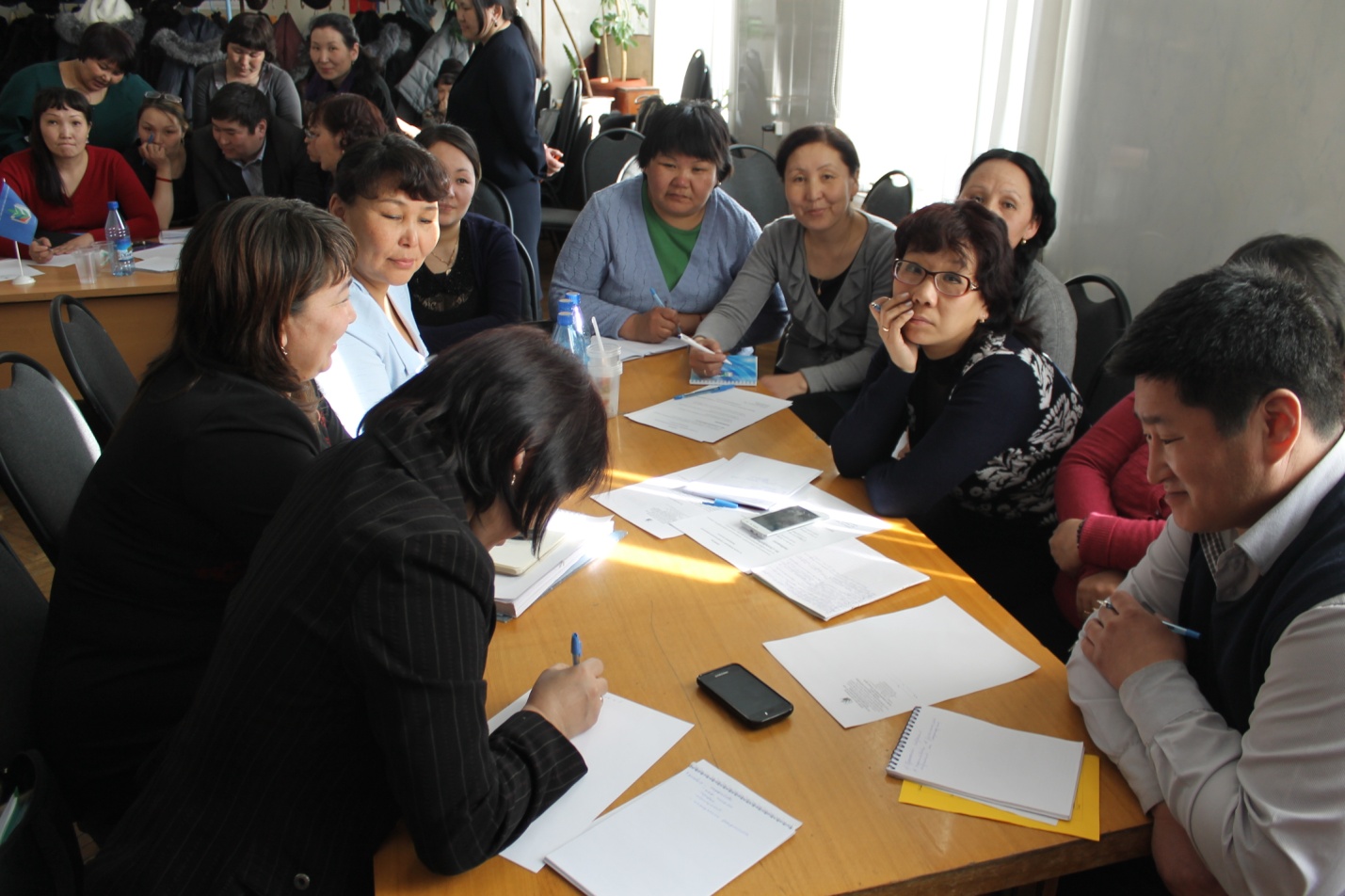 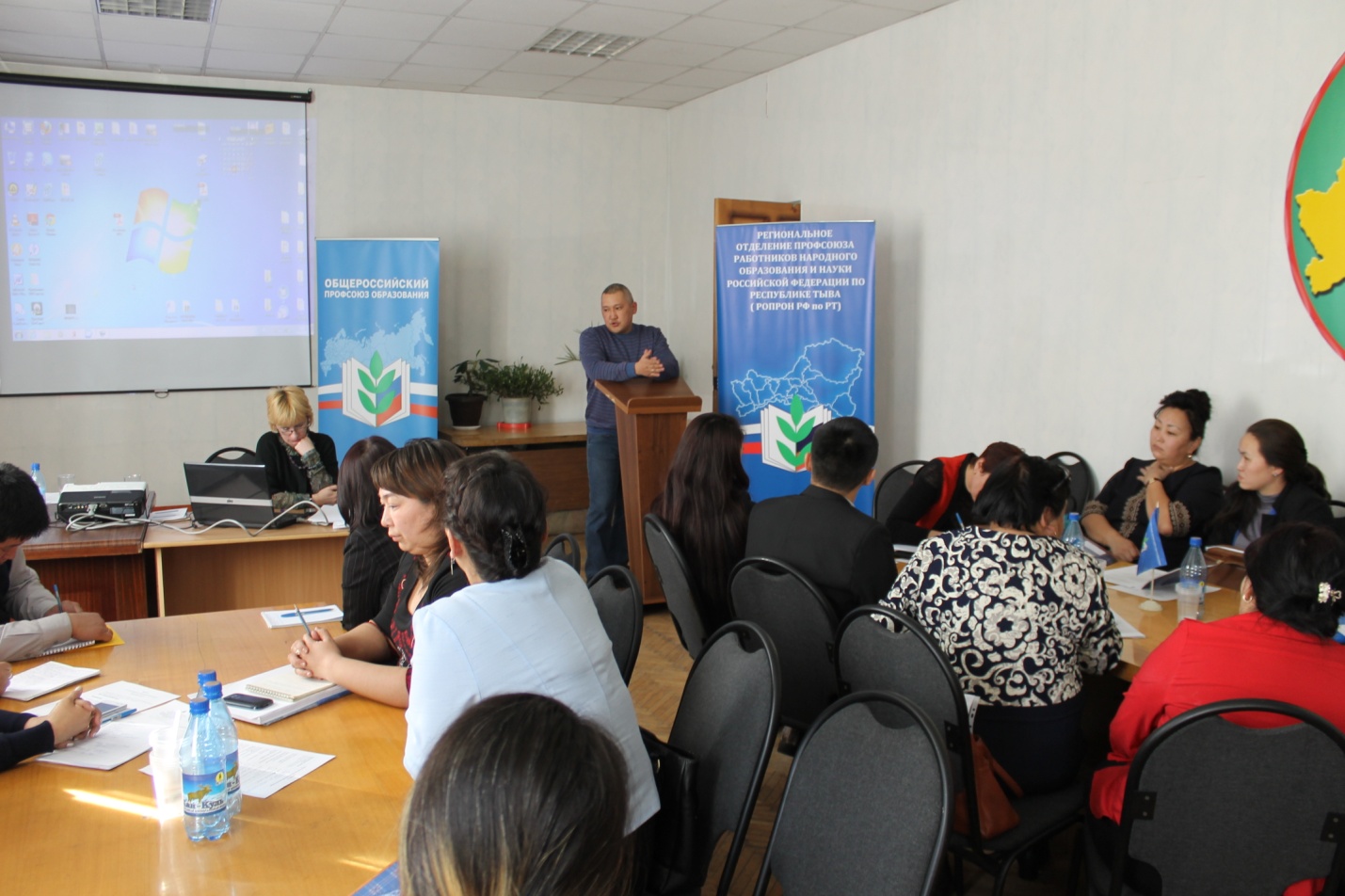 Выступление директора  регионального отделения АО НПФ «Образование и наука» Игоря Тыртык.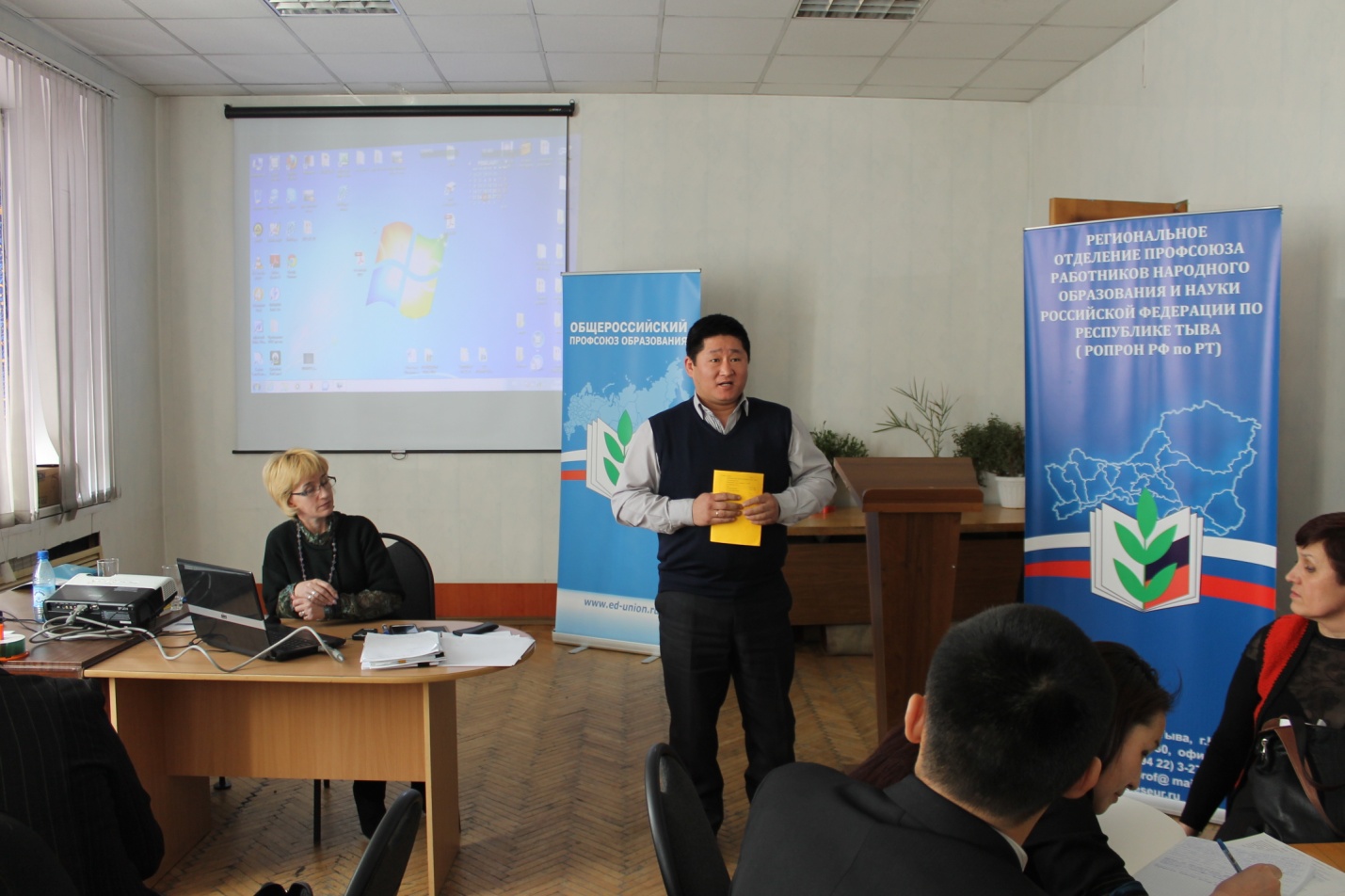 Выступление председателя первичной профсоюзной организации Тувинского государственного университета Дмитрия Сат.